3rd ITU INTER-REGIONAL WORKSHOP
ON WRC-23 PREPARATION
27 – 29 September 2023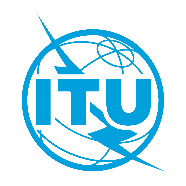 Document WRC-23-IRW-23/xx-E[date] 2023English only[Source (administration/company)][Source (administration/company)][document title][document title]